INDICAÇÃO Nº 349/2019Sugere ao Poder Executivo Municipal que proceda ao conserto de buraco na Rua José Claudio Venturelli defronte o nº 163 no Jd. das Orquídeas.Excelentíssimo Senhor Prefeito Municipal, Nos termos do Art. 108 do Regimento Interno desta Casa de Leis, dirijo-me a Vossa Excelência para sugerir ao setor competente que proceda ao conserto de buraco na Rua José Claudio Venturelli defronte o nº 163 no Jd. das Orquídeas.Justificativa:Fomos procurados por munícipes solicitando essas providências, pois, da forma que se encontra o referido buraco que é antigo, está aumentando, causando muitos transtornos e riscos de acidentes. Plenário “Dr. Tancredo Neves”, em 21 de Janeiro de 2019.José Luís Fornasari                                                   “Joi Fornasari”                                                     - Vereador -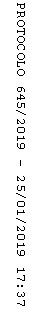 